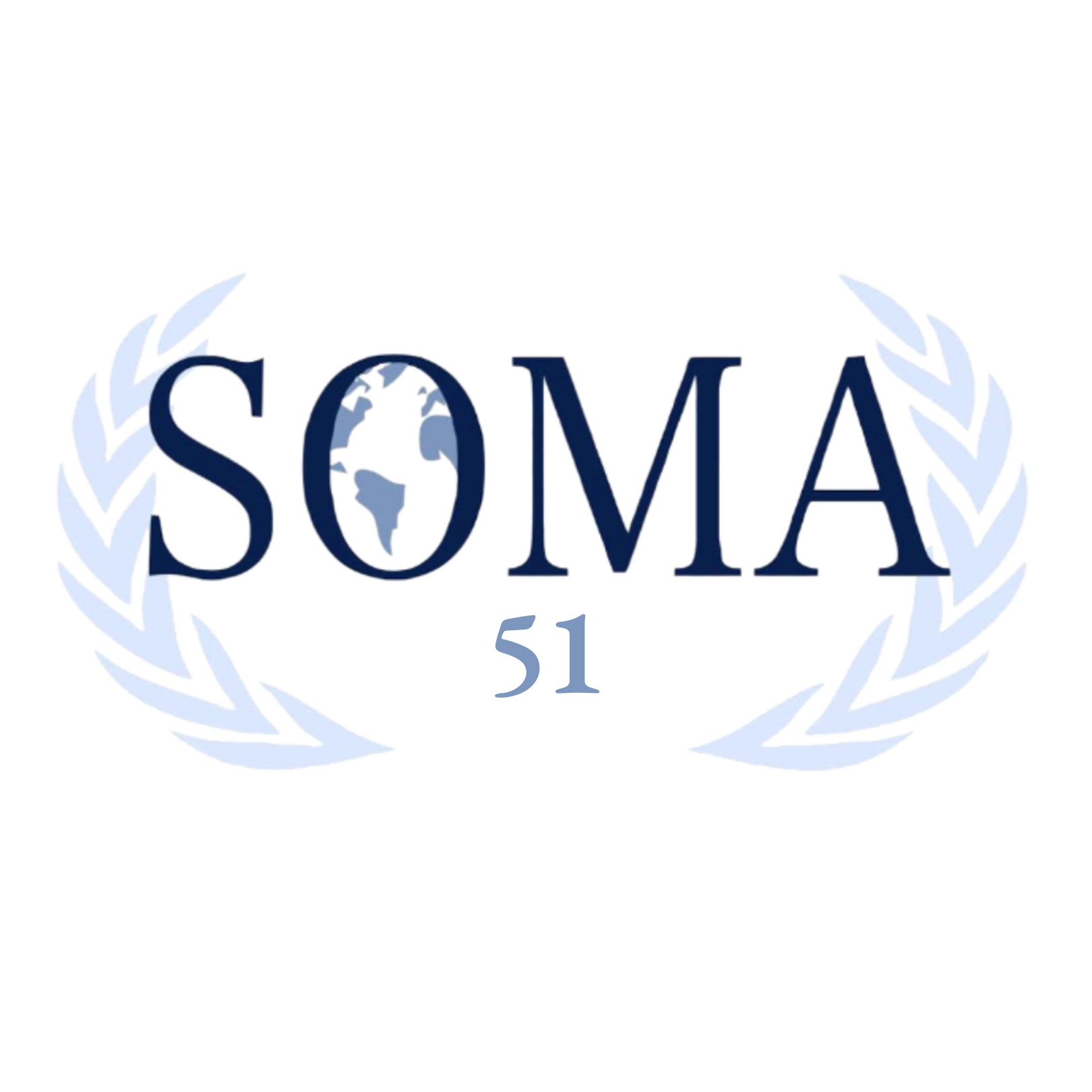 [Committee Name][Country Name]: Position Paper[Delegate Name][School Name]The position paper should begin on this page, please delete this text and replace it with your own. The position paper should be double spaced, using 12 pt Garamond font. Important topics that should be mentioned include:Your country’s stance on the issue,Historical context relevant to your country,The path you would like to take in committee,Relevant statistics of your country,And any other important information relevant to the topic. Important Note: Position papers by delegates in historical crises may have very different guidelines for content and formatting. Please consult your background guide for information on your position paper 